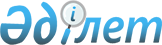 О внесении изменений и дополнения в  постановление Правительства Республики Казахстан от 7 мая 2012 года № 584 "Об утверждении Правил выдачи квот на выбросы парниковых газов"
					
			Утративший силу
			
			
		
					Постановление Правительства Республики Казахстан от 19 февраля 2013 года № 153. Утратило силу постановлением Правительства Республики Казахстан от 7 сентября 2015 года № 750

      Сноска. Утратило силу постановлением Правительства РК от 07.09.2015 № 750 (вводится в действие со дня его первого официального опубликования).      Правительство Республики Казахстан ПОСТАНОВЛЯЕТ:



      1. Внести в постановление Правительства Республики Казахстан от 7 мая 2012 года № 584 «Об утверждении Правил выдачи квот на выбросы парниковых газов» (САПП Республики Казахстан, 2012 г., № 48, ст. 653) следующие изменения и дополнение:



      в Правилах выдачи квот на выбросы парниковых газов, утвержденных указанным постановлением:



      подпункт 8) пункта 2 изложить в следующей редакции:

      «8) сертификат – документ, устанавливающий объем разрешенных выбросов парниковых газов, выдаваемый природопользователю в целях выполнения его обязательств по сокращению выбросов парниковых газов и участия в торговле углеродными единицами.»;



      пункт 13 изложить в следующей редакции:

      «13. Документы на получение сертификатов по действующим установкам, включенным в национальный план распределения квот, подаются до 1 мая первого года его действия.»;



      пункт 14 дополнить частью второй следующего содержания:

      «Заявление по новым установкам, введенным в эксплуатацию до 31 декабря 2012 года, и не включенным в Национальный план распределения квот на выбросы парниковых газов на 2013 год, утвержденный постановлением Правительства Республики Казахстан от 13 декабря 2012 года № 1588, подается до 1 июня 2013 года.»;



      пункт 15 изложить в следующей редакции:

      «15. Уполномоченный орган в области охраны окружающей среды выдает сертификат в течение месячного срока со дня получения документов, указанных в пункте 7 настоящих Правил.»;



      пункт 18 изложить в следующей редакции:

      «18. Уполномоченный орган в области охраны окружающей среды обеспечивает ежегодную выдачу квот природопользователю по действующим установкам, включенным в национальный план распределения квот, посредством зачисления соответствующего количества единиц квот на счета природопользователей в государственном реестре углеродных единиц Республики Казахстан до 15 июня каждого отчетного года.».



      2. Настоящее постановление вводится в действие по истечении десяти календарных дней после первого официального опубликования.      Премьер-Министр

      Республики Казахстан                       С. Ахметов
					© 2012. РГП на ПХВ «Институт законодательства и правовой информации Республики Казахстан» Министерства юстиции Республики Казахстан
				